AJ 3. AB, skupina Mgr. J. Cenkové, 15.6. – 19.6. 2020 Dobrý den, tento týden dokončíme Unit 26 a projdete si U27. ______________________________________________________________________pondělí 15.6.                        15th June1) uč. str. 55 – do sešitu Vocabulary si zapište nová slovíčka, nejdřív si pod slovesa z minulého týdne napište sloveso cook → cooking (aby ta slovesa byla pohromadě) a pak pokračujte dalšími slovíčky2) uč. str. 55 cv. 4 – poslechni si nahrávku č. 83, čtení společně s nahrávkou + samostatné čtení, dbej na správnou výslovnost3) uč. str. 55 cv. 5 – tvoř ústně věty o lidech i zvířatech na obrázku4) učit se nová slovíčka______________________________________________________________________úterý 16.6.                               16th June1) uč. str. 55 cv. 4 –samostatné čtení textu, dbej na správnou výslovnost2) PS str. 55 celá______________________________________________________________________středa 17.6.                               17th JuneDnes si děti projdou lekci 27 – takže si poslechnou nahrávku č. 84, společně s nahrávkou si budou text číst. Text si pak potichu přečtou sami, budou se dívat v učebnici do nových slovíček a nahlas řeknou, o čem text je, čemu porozuměly. Slovíčka si psát nemusí, kdo chce, může, ale stačí, když si je projdou společně s textem.V PS stačí cv. 1 na str. 56 a cv. 5 na str. 57______________________________________________________________________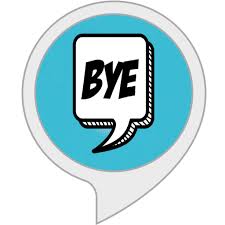 